METODE I STRATEGIJE / GRAFIČKI ORGANIZERISLIKOVNI GROZDNamijenjeno za učenike nižih razreda. Naime učenici nisu još usvojili čtanje i pisanje recimo da se želi napraviti neki grozd na tabli na neku temu,pitamo učenke,ali im prpremimo slike koje bi bile unekoj vezi sa datom centralnm temom.Učenici izlaze  slobodno lijepe,kačaju slike za koju,smatraju da može biti povezana sa datom temom.Za ovakvu metodu, možemo je kao i občan grozd koristiti u evokaciji i refleskiji časa.Recimo u 1.razredu,ako sa učencma radimo Voće,na sredni možemo da zalijepmo natpis VOĆE koji ćemo da pročtamo učencma,a oni će izlaziti i pored tog kruga lijepiti slike voća koje poznaju: banane, jabuke, šljive,mandarine, dunje, trešnje. Ova metoda je jako efkasna u nastavi moje okoline, a moguće ju je sprovoditi i u nastavi bosanskog jezika  književnosti,kod obrade tekstova,basni,bajki.Ova metoda je jako djeci zanmljva, djeca je vole i ona je ujedno i uvod u lakše shvatanje  razumijevanje  tehnike grozd u starijm razredima.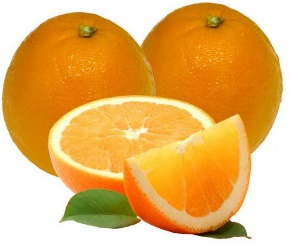 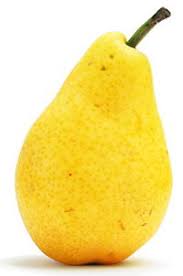 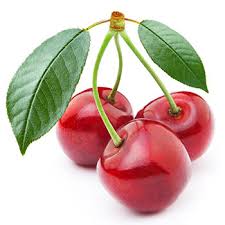 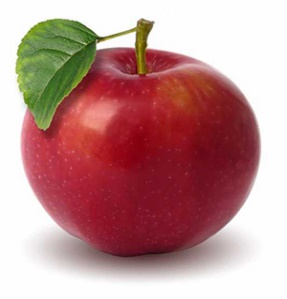 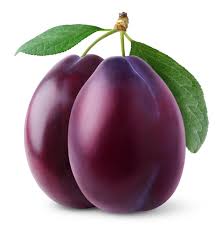 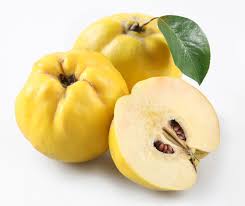 